Муниципальное бюджетное учреждениемуниципального района Приволжский Самарской области«Централизованная библиотечная система»Новоспасская сельская библиотекаСценарий игры-путешествия для детей 7-10 лет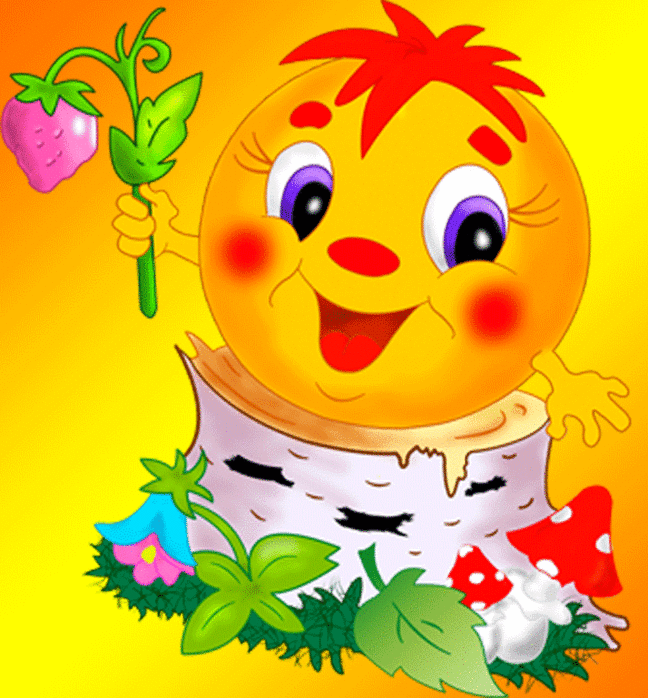 пос. Новоспасский, 201583.3(2Рос)Л50	Лесные тайнички писателя-натуралиста Николая Сладкова [Текст]: сценарий игры-путешествия для детей 7-10 лет / Новоспасская сельская библиотека; сост. Н. Н. Самойлова. – пос. Новоспасский, 2015. – 10 с.Цель мероприятия:Развитие у детей интереса к творчеству Н. И. Сладкова.Закрепление знаний детей рассказов Н. И. Сладкова.Читательская направленность:Дети 7-10 лет.Предварительная подготовка:Будущие участники игры-путешествия получают задание прочитать любые рассказы о природе Н. И. Сладкова. Библиотекарь заранее готовит карточки: одну с изображением животных и другую - места их обитания  по количеству участников мероприятия. Реквизиты:Выставка-подборка книг Н. И. Сладкова «Тайны зелёного леса».Телевизор.Компьютер.Викторина по произведению Н. И. Сладкова «Сказки-загадки Николая Сладкова». (Приложение 1) Компьютерная презентация - видеоряд «Лесные тайнички писателя-натуралиста Николая Сладкова». (Приложение 2)Мультфильм «Мальчик и лягушонок» (по рассказу Н. Сладкова).Наборы предметов для мастерской: карточки с изображением животных и мест их обитания. Песня «Когда мои друзья со мной».Используемая литература:Егорова С. Под шапкой-невидимкой Николая Сладкова [Текст]: литературная викторина / С. Егорова // Книжки, нотки и игрушки для Катюшки и Андрюшки. – 2007. - № 10. – С. 65-67.Сладков Н. И. Лесные тайнички [Текст]: Рассказы и сказки / Предисл. Е. Дмитриченко. Рис. Н. Чарушина.- М.: Дет. лит., 2002.- 398 с.: ил.- (Школьная б-ка). Сладков Николай Иванович [ Изоматериалы; текст; ] / Авт.- сост. М. С. Андреева, М. П. Короткова. – М.: Русская школьная библиотечная ассоциация, 2009. – 16 с. + 8 л. цв. ил. (Профессиональная библиотека школьного библиотекаря. Сер. 2. Выставка в школьной библиотеке; Вып. 8. 2009). – Приложение к журналу «Школьная библиотека».Фёдорова Н. Лес! Ты видишь? Мы свои! [Текст]: экологический досуг  / Н. Фёдорова // Книжки, нотки и игрушки для Катюшки и Андрюшки. – 2007. - № 10. – С. 60-62.ХОД МЕРОПРИЯТИЯ:Слайд 1 		«Лесные тайнички писателя-натуралиста Н. Сладкова»Ведущая:- Здравствуйте, ребята! Мы рады видеть вас в нашей библиотеке. Сегодня мы пригласили вас на встречу, посвящённую писателю Николаю Ивановичу Сладкову. 5 января у него был день рождения. Все свое творчество он посвятил природе.- Тема нашей встречи «В лес по загадки». Итак, какие же тайны скрывает писатель Н. Сладков? Чтобы это узнать, нам с вами надо отправиться в лес! Любите путешествовать? А фантазировать умеете? Тогда давайте представим себе, что мы сейчас отправляемся в лес. Что мы с собой возьмём? Ответы детей (спички для костра, вода, бутерброды, рюкзачок, панамка, и др.) Ведущая: - А чтобы не заблудиться в лесу, нам, конечно же, нужна карта. Я её для вас приготовила. Давайте посмотрим, что нас ждёт в пути. Слайд 2		 «Карта путешествия в лесной край Н. Сладкова»(показываем детям карту путешествия)- Чтобы всё разузнать о  писателе, нам предстоит найти в лесу его сторожку, которая называется «Шапка-невидимка».- Потом мы остановимся передохнуть у огромного лесного муравейника, где нас ждёт компьютерная викторина «Сказки-загадки Николая Сладкова», далее игра «Отгадай, какие это животные?» и последний пункт нашего путешествия - мастерская «Лесные домишки». - Ну, что, отправляемся в лес?! Звучит 1 куплет песни  «Когда мои друзья со мной».- Вот мы и у лесной сторожки «Шапка-невидимка». Какие же тайны писателя мы с вами здесь узнаем?Слайд 3 		«Вступление»- Николай Иванович Сладков писал рассказы о природе, о её загадках, о животных. Более 60 книг написал Сладков (показывает с выставки  книги «Лесные тайнички», «Под шапкой - невидимкой», «Под каменным небом», «В подводном лесу», «Белые тигры») - Итак, кто же он, лесной писатель Николай Иванович Сладков?Слайд 4  		«Семья и детские годы»- Николай Иванович Сладков родился в Москве 5 января 1920 года. Вскоре после его рождения семья Сладковых переехала в г. Ленинград (сейчас г. Санкт – Петербург), где они прожили 5 лет. Первые встречи мальчика с природой происходили в небольших городских сквериках. В Ленинграде Сладков впервые посетил зоопарк и Зоологический музей. Самое сильное впечатление из детства, которое запомнил писатель, это шум леса. Слайд 5		«Семья и детские годы (Отец писателя)»- Отец будущего писателя, Иван Николаевич Сладков, работал токарем – металлистом. Родители Николая не мешали сыну заниматься его любимым делом. Отец покупал сыну книги о природе, а самым большим событием в жизни Николая стала покупка фотоаппарата. А когда ему исполнилось 15 лет, отец подарил ему ружьё. В своём дневнике Николай написал: «Теперь у меня есть всё: ружьё для добычи, фотоаппарат для съёмки, бинокль для наблюдений, альбом и краски для зарисовок, тетрадь для записей». Слайд 6		«Семья и детские годы (Мать писателя)»- Мама, Анастасия Фёдоровна Сладкова, была обыкновенной домохозяйкой, занималась воспитанием троих детей. Семья Сладковых жила очень скромно. Из детских воспоминаний Николая: «Маму я всегда вспоминаю озабоченной: во что нас одеть, чем накормить, как выучить. На долю родителей выпали самые тяжёлые годы и только лад в семье давал им силы и оптимизм. Слайд 7		«Сладков с детства увлекался природой»- Николай Сладков с детства вёл дневник наблюдений. Туда он записывал всё, что ему казалось интересным. Сначала это были короткие записи: «Увидел трёх дроздов», «Увидел тетерева с выводком», а со временем записи стали длиннее. Увлечение жителями леса – птицами – привело Сладкова-школьника в кружок юных натуралистов при Зоологическом музее Академии наук. Здесь он получил начальные знания орнитолога и навыки натуралиста – исследователя родного края.  Уже в эти ранние годы он почувствовал желание делиться своими открытиями с товарищами – и начал писать рассказы. В этом кружке и произошло его знакомство с писателем-натуралистом Виталием Валентиновичем Бианки, который стал ему учителем и другом. Они вместе много лет готовили радиопередачу «Вести из леса», в которой отвечали на многочисленные письма слушателей.Слайд 8-9		 «Учёба и военная служба»- После окончания школы Н. Сладков стал студентом Гидрографического института. Профессия, которой он обучался – гидрограф. Гидрографы исследуют дно рек, морей, океанов. Учёба в институте Сладкову нравилась, но 22 июня 1941 года её прервала Великая Отечественная война. Осенью 1942 года Николай Сладков окончил Военно-топографическое училище и, получив военную специальность – офицер-топограф  и звание лейтенанта, был отправлен на Закавказский фронт. Слайд 10			«Писатель Сладков»- После войны Николай Иванович полностью посвятил себя писательской профессии. В 1953 году вышла первая книга Николая Сладкова «Серебряный хвост». Слайд 11			«Писатель Сладков» - За ней вышли книги «Птенцы-хитрецы», «Воробьишкина весна», «Волшебные пёрышки», «Краешком глаза», «Планета чудес» и другие.	- В книге «Планета чудес»  много рассказов о чудесах природы – о поющей улитке, птичьем молоке, цветах, растущих под землёй, о человеке «в брюхе кита».Слайд 12			«Защищай природу»	- Николай Сладков в своих книгах старался заинтересовать читателей тайнами природы и обратить внимание на её красоту. Он хотел научить людей бережно к ней относиться. Его книги «Подводная газета», за которую он получил Государственную премию имени Н. К. Крупской, «Земля солнечного огня» (книга о пустыне) и «Земля над облаками» (о жизни в горах), «Миомбо» (об Африке), «Белые тигры» (об Индии) – это экологические энциклопедии. Слайд 13			«Не бери в лес ружьё»- Писатель много путешествовал, был в Африке, Индии. Из каждой поездки он привозил толстые блокноты с записками, фотографиями, с записями голосов природы. От охоты с ружьём он отказался – сменив патроны на фотоплёнку. Н.И. Сладков писал Н: «Мои книги – это плоды моих увлечений. Увлечение фотоохотой породило книги «Смелый фотоохотник», «Под шапкой-невидимкой», «Тридцать шесть радостей». Слайд 14		«Ходить в лес, как ходить в гости: не корысти ради, а ради общения»	- Записная книжка – это «машина времени…». Листать её надо от конца к началу. Снова встречаешься с птицами, зверями и насекомыми. Сравнивай, вглядывайся, прикидывай, думай, радуйся и умней – писал в своей записной книжке Н. Сладков. Всю жизнь Н. И. Сладков был защитником природы. Об этом его книги «Лесные шорохи», «За пером синей птицы», «Под каменным небом».  А сейчас я предлагаю вам посмотреть мультфильм «Мальчик и лягушонок», который также учит бережно относиться к живой природе.(Демонстрируется мультфильм)Слайд 15 «Карта путешествия в лесной край с Н. Сладковым»Ведущий: Вот мы с вами и покинули лесную сторожку писателя-охотника. (Обращает внимание детей к карте путешествия).  Дальше наш путь лежит к «Лесному муравейнику».  (Викторина «Сказки-загадки Н. Сладкова». см. Приложение )Слайд 15  (карта)Ведущий: А сейчас мы с вами немного поиграем в  игру «Отгадай, какие это животные?» Я буду давать вам описание лесного животного, а вы будете угадывать, кто это.Весит больше 100 кг, прекрасно лазает по деревьям, имеет острый слух, питается травой, орехами, ягодами, мясом животных, а в конце осени и до марта месяца у него зимний сон. (МЕДВЕДЬ)Эта птица чёрно-белого окраса, не боится людей, любит таскать куриные и голубиные яйца и поэтому получила прозвище «воровка». (СОРОКА)Это крупная лесная кошка, мех у неё густой, мягкий, пушистый, а на концах ушей чёрные кисточки. (РЫСЬ)	Этот зверь хищник, он передвигается шагом, идёт след в след. Если идёт стая этих животных, то каждый ступает в след предыдущего и поэтому нельзя определить сразу число прошедших животных. (ВОЛК)Это очень осторожное животное, зимой оно меняет окрас, становится белым, шерсть у него густая. (ЗАЯЦ)Ведущий: Последний наш привал называется «Лесные домишки».  А ждёт нас тут лесная мастерская. В своих книжках Сладков очень много рассказывает о лесных обитателя и о том, где и как они живут. Сейчас нам с вами предстоит найти домики для каждого лесного жителя. (проводит мастерскую «Лесные домишки»: дети получают карточки с изображением лесных жителей и их домиков. Нужно каждому животному или насекомому найти его домик). Ведущий: Все вы молодцы! А наше путешествие в лесной край закончилось. Какие же тайны Николая Сладкова вы сегодня узнали?(ответы детей)-  (Родился 5 января 1920 года. Был охотником, работал гидрографом, а позже стал только писателем. Написал более 60 книг о природе. Главная тема его книг  – лес, лесные жители. У него очень много рассказов, сказок) Ведущий:  Вот мы с вами и открыли лесные тайнички писателя Николая Ивановича Сладкова. А его главная тайна – это его огромная любовь к русской природе и ко всему живому.